　　　　　　　　　のサポートシート診断名　　　　　　　　　　　　　　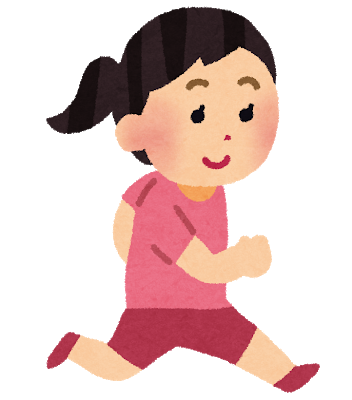 ＳＡＭＰＬＥ　　ｂｙ　おとのにじ